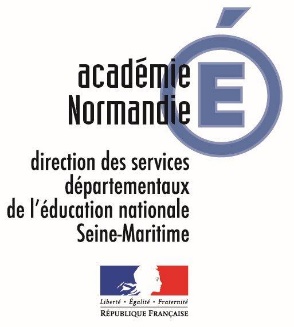 Demande d’autorisation pour manifestation scolaire Circulaire du 4 janvier 2023Manifestations festives se déroulant sur temps scolaire (défilé de carnaval, kermesse, exposition...) Circonscription(s) concernée(s)NOM de(s) école(s) et commune(s) d'implantation RNE école(s)076THEMATIQUE
de la manifestation accueillant du publicDATELIEUHORAIRESCLASSES et EFFECTIFSElèvesEFFECTIFS Encadrants et qualité (ATSEM, parents…) ORGANISATEUR(Ecole, mairie, CVS, association…)Public (qualité et nombre)Modalités de transportMesures
de sécurité prévues (préciser si liaison avec le Maire, la Police Municipale, la Gendarmerie)Organisation de la gestion
des flux pour l'entrée et la sortie sur le lieu de la manifestation et contrôle des sacsConformément aux textes "ordinaires", le directeur s'assure du contenu pédagogique, du financement et de la sécurité pour les élèves.Avis du directeur d'école, date et signatureEn cas d'opposition, l'IEN motivera sa décision. Date et signature.Avis de l’IEN, date et signatureIA-DASEN Uniquement pour les manifestations regroupant plusieurs circonscriptionsAvis de l’IA-DASEN, date et signature